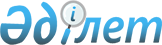 Об утверждении правил присвоения звания "Почетный гражданин 
области (города, района)"Решение Атырауского областного маслихата от 16 октября 2009 года N 250-IV. Зарегистрировано Департаментом юстиции Атырауской области 23 ноября 2009 года за N 2555

      В соответствии с подпунктом 12-2 пункта 1 статьи 6, пунктом 5 статьи 7 Закона Республики Казахстан от 23 января 2001 года N 148 "О местном государственном управлении и самоуправлении в Республике Казахстан" и пунктом 6 статьи 27 Закона Республики Казахстан от 23 марта 1998 года N 213 "О нормативных правовых актах", рассмотрев постановления областного акимата от 15 мая 2009 года N 125 "О правилах присвоения звания "Почетный гражданин области (города, района)", от 26 июня 2009 года N 158 "О внесении изменений в постановление областного акимата от 15 мая 2009 года N 125 "О правилах присвоения звания "Почетный гражданин области (города, района)" и от 14 октября 2009 года N 234 "О внесении изменений в постановление областного акимата от 15 мая 2009 года N 125 "О правилах присвоения звания "Почетный гражданин области (города, района)", областной маслихат ІV созыва на очередной ХVІІ сессии РЕШИЛ:



      1. Утвердить прилагаемые Правила присвоения звания "Почетный гражданин области (города, района)".



      2. Данное решение вступает в силу со дня его государственной регистрации.



      3. Данное решение вводится в действие по истечении десяти календарных дней после дня его первого официального опубликования.



      4. Отменить решения Атырауского областного маслихата согласно приложению 1 к настоящему решению.



      5. Признать утратившими силу решения Атырауского областного маслихата согласно приложению 2 к настоящему решению.      Председатель ХVІІ сессии 

      областного маслихата                    А. Есенжанов      Секретарь областного маслихата          Ж. Дюсенгалиев

Утверждено          

решением областного маслихата  

от 16 октября 2009 года N 250-ІV Правила присвоения звания

"Почетный гражданин области (города, района)"

1. Общие положения

      1. Звание "Почетный гражданин области (города, района)" присваивается решением областного (городского, районного) маслихата. Присвоение звания "Почетный гражданин области (города, района)" призвано выполнять патриотическую функцию и является выражением общественного признания плодотворной деятельности заслуженных граждан перед областью (города, района) и Республикой Казахстан.

      Также целью присвоения звания "Почетный гражданин области (города, района)" является сохранение имен заслуженных граждан в истории Атырауской области (города, района). 2. Требования по присвоению звания

      2. Звание "Почетный гражданин области (города, района)" присваивается лицам, чья биография связана с Атырауской областью (городом, районом), имеющим государственные награды, соответствующим одному из следующих требований:

      1) совершившим подвиг и проявившим мужество в период Великой Отечественной войны, либо проявившим в мирное время личное мужество при исполнении профессиональных обязанностей или гражданского долга, а также внесшим значимый вклад в работу по укреплению законности и правопорядка;

      2) государственным и политическим деятелям, проявившим себя в сфере местного государственного управления, внесшим большой вклад в развитие области (города, района), в сохранение целостности независимого суверенного Казахстана;

      3) за инновационную деятельность и внедрение передовых технологий в отраслях народного хозяйства, а также активно способствовавшим социально-экономическому развитию области (города, района);

      4) внесшим вклад в оздоровление населения области (города, района), за внедрение экономичных и эффективных методов лечебно-профилактической работы;

      5) внесшим вклад в сфере охраны окружающей среды и улучшение экологической ситуации в регионе;

      6) внесшим значимый вклад в развитие науки, техники, литературы, искусства и других видов деятельности;

      7) внесшим особый вклад в воспитание у подрастающего поколения граждан Республики Казахстан гражданственности, культуры и патриотизма, а также в совершенствование и повышение качества образования;

      8) победителям и призерам олимпийских игр, чемпионатов мира и других международных соревнований, прославившим отечественный спорт на мировых аренах.

      2-1. Звание "Почетный гражданин области (города, района)" может быть присвоено и посмертно".      Сноска. дополнен пунктом 2-1 решением Атырауского областного маслихата от 3.12.2010 N 381-IV. 3. Порядок присвоения звания

      3. Кандидатуры на присвоение звания "Почетный гражданин области (города, района)" представляются акимом соответствующей  административно-территориальной единицы.



      4. На выдвигаемую кандидатуру предоставляются: 

      1) представление акима области (города, района);

      2) биографические сведения;

      3) документы, подтверждающие особые заслуги, перечень государственных наград, предусмотренных законодательством Республики Казахстан.



      5. Представление о присвоении звания "Почетный гражданин области (города, района)" составляется на основании ходатайства трудового коллектива и общественных объединений.



      6. Представление о присвоении звания "Почетный гражданин области (города, района)" рассматривается на сессии маслихата области (города, района).



      7. Звание "Почетный гражданин области (города, района)" не может быть присвоено лицу, имеющему неснятую или непогашенную судимость.



      8. Рассмотрение вопроса и принятие решения о присвоении звания "Почетный гражданин области (города, района)" могут осуществляться в отсутствии представляемого к званию лица. 



      9. Решение о присвоении звания "Почетный гражданин области (города, района)" принимается открытым голосованием на сессии маслихата области (города, района) большинством голосов от числа присутствующих депутатов.



      10. Лица, удостоенные звания "Почетный гражданин области (города, района)" награждаются отличительным знаком "Почетный гражданин области (города, района)".



      11. Звание "Почетный гражданин области (города, района)" подтверждается удостоверением и нагрудным знаком, которые вручаются секретарем маслихата области (города, района) и акимом области (города, района) в обстановке торжественности и широкой гласности.

      1-1. В случае присвоения звания "Почетный гражданин (города, района)" посмертно, документы об их присвоении оставляются семье на хранение, как память.

      Сноска. дополнен пунктом 11-1 решением Атырауского областного маслихата от 3.12.2010 N 381-IV.



      12. Имя почетного гражданина заносится в Книгу почетных граждан области (города, района).



      13. Решение маслихата области (города, района) о присвоении звания "Почетный гражданин области (города, района)" публикуется в средствах массовой информации.



      14. Имя почетного гражданина области (города, района) по предложению общественности может присваиваться улицам городов, поселков и сел в порядке, предусмотренных законодательством Республики Казахстан.



      15. В случае смерти лица, удостоенного звания, по желанию родственников или наследников, его документы могут быть переданы в музеи.



      16. Лица, удостоенные звания "Почетный гражданин области (города, района)" имеют право на посещение официальных мероприятий, посвященных юбилейным датам, государственным и иным официальным праздникам.



      17. Лицам удостоенные звания "Почетный гражданин области (города, района)" рекомендуется обеспечить сохранность удостоверения и нагрудного знака а также семьям лиц, которым звание "Почетный гражданин области (города, района)" присвоено посмертно".

      Сноска. п.17 в новой редакции решением Атырауского областного маслихата от 3.12.2010 N 381-IV. 4. Лишение и восстановление звания

      18. Лишение звания "Почетный гражданин области (города, района)" может быть произведено решением маслихата области (города, района) по представлению акима области (города, района) в случаях:

      1) вступления в законную силу обвинительного приговора суда;

      2) совершения лицом проступка, порочащего звание "Почетный гражданин области (города, района)".



      19. Лица, незаконно осужденные и в последующем полностью реабилитированные судом, восстанавливаются в звании "Почетный гражданин области (города, района)".

Приложения 1         

к решению областного маслихата 

от 16 октября 2009 года N 250-ІV      Перечень отменяемых решений Атырауского областного маслихата:

      1. Решение Атырауского областного маслихата от 27 мая 2009 года  N 220-ІV "Об утверждении правил присвоения звания "Почетный гражданин области (города, района)";



      2. Решение Атырауского областного маслихата от 3 июля 2009 года N 239-ІV "О внесении изменений в решение Атырауского областного маслихата от 27 мая 2009 года N 220-ІV "Об утверждении правил присвоения звания "Почетный гражданин области (города, района)".

Приложения 2         

к решению областного маслихата 

от 16 октября 2009 года N 250-ІV      Перечень решений Атырауского областного маслихата, признаваемых утратившими силу:



      1. Решение Атырауского областного маслихата от 28 августа 2000 года N 76-ІІ "Об установлении звания "Почетный гражданин Атырауской области" (зарегистрировано в реестре государственной регистрации нормативных правовых актов за N 719).



      2. Решение Атырауского областного маслихата от 11 июля 2001 года N 133-ІІ "О внесении дополнений в Положение о звании "Почетный гражданин Атырауской области" (зарегистрировано в реестре государственной регистрации нормативных правовых актов за N 720).



      3. Решение Атырауского областного маслихата от 5 октября 2001 года N 148-ІІ "О порядке назначения и выплаты единовременного вознаграждения и ежемесячного пособия лицам, присвоенным звания "Почетный гражданин Атырауской области" (зарегистрировано в реестре государственной регистрации нормативных правовых актов за N 721).
					© 2012. РГП на ПХВ «Институт законодательства и правовой информации Республики Казахстан» Министерства юстиции Республики Казахстан
				